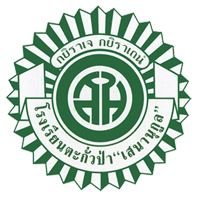 แบบรายงานลการเดินทางไปราชการ / การอบรมสัมมนา / การศึกษาดูงาน ของบุคลากรโรงเรียนตะกั่วป่า “เสนานุกูล”  อำเภอตะกั่วป่า  จังหวัดพังงาสำนักงานเขตพื้นที่การศึกษามัธยมศึกษา เขต ๑๔*******************************************วันที่.........เดือน.....................พ.ศ............เรียน ผู้อำนวยการโรงเรียนตะกั่วป่า “เสนานุกูล”ตามคำสั่ง/หนังสือ/บันทึกข้อความที่ ..............................................  ลงวันที่ .........................................  ให้ข้าพเจ้า ..............................................................................................................  ตำแหน่ง .............................    พร้อมด้วย .............................................................................................................................................................เดินทางไปราชการ  □ประชุม   □การอบรม  □สัมมนา   □การศึกษาดูงาน  □ อื่นๆ .....................สถานที่...................................................................................................................................................................เรื่อง.......................................................................................................................................................................ระหว่างวันที่ .......... เดือน........................ พ.ศ..................  ถึงวันที่ .......... เดือน......................... พ.ศ...............รวมเป็นเวลา ......... วัน และอนุมัติให้ใช้งบประมาณ   □ สพฐ.   □ สพม.๑๔   □ หน่วยงานอื่นๆ...โครงการ   □ โรงเรียน  ตามแผนงาน ........................................................ โครงการ ................................................................................   กิจกรรม .................................................  ข้อที่อนุมัติ ................  ตามแผนปฏิบัติการประจำปีงบประมาณ ๒๕๖๐ จำนวน ..................... บาท (……………………………………………………………….………..)	บัดนี้  การปฏิบัติหน้าที่ราชการที่ได้รับมอบหมายได้เสร็จเรียบร้อยแล้ว ข้าพเจ้าขอรายงานผลการไปราชการ/ การอบรมสัมมนา / การศึกษาดูงาน ดังต่อไปนี้.......................................................................................................................................................................................................................................................................................................................................................................................................................................................................................................................................... .......................................................................................................................................................................................................................................................................................................................................................................................................................................................................................................................................... .....................................................................................................................................................................................................................................................................................................................................................................................................................................................................................................................................................................................................................................................................................................................................................................................................................................................................................................................................................................................................................................................................................	เอกสารที่ได้รับจากการไปราชการ / การอบรมสัมมนา / การศึกษาดูงาน มีดังต่อไปนี้ คือ.....................................................................................................................................................................................................................................................................................................................................................................................................................................................................................................................................................................................................................................................................................................................................................................................................................................จึงเรียนมาเพื่อโปรดทราบภาคผนวก  คำสั่ง/หนังสือขออนุญาตเดินทางไปราชการ  เกียรติบัตรผ่านการอบรม
  ภาพถ่าย  เอกสารประกอบการอบรม